EMPLOI DU TEMPS – JEUDI 26 MARS EMPLOI DU TEMPS – JEUDI 26 MARS EMPLOI DU TEMPS – JEUDI 26 MARS CalendrierObjectif Se repérer dans le temps Pense à cocher ton calendrier.            TRAVAIL ORALQuel est le prochain évènement que tu as noté sur ton calendrier ?Dans combien de jours a-t-lieu ?Dictée de motsObjectif Maîtrise de la langue : écriture, copie.Fais-toi dicter au brouillon les mots suivants : une pendule – un spectacle – le souper – une chaumière – de la peineNumérationLes suites numériques http://soutien67.free.fr/math/defi/suites_02/hot_M_Suites_02.htmActualitésEducation CiviqueNous allons commencer un travail autour de la presse : C’est l’ensemble des moyens de diffusion de l'information journalistique : la presse orale (radio, télévision) et la presse écrite (journaux, magazines)Regarde cette VIDEOhttps://www.lumni.fr/video/c-est-quoi-un-journalSais-tu faire la différence entre un journal et un magazine ?EXERCICE 1 : Clique sur la bonne flèche verte https://learningapps.org/display?v=p0jhrads301   JE RETIENS Voici des informations ns que tu peux trouver sur un journal :son nomle numéro du journalla date de parution son prixun gros titre : pour l’information importante avec un chapeau qui explique le sujet et une photographie.des sous-titressa périodicité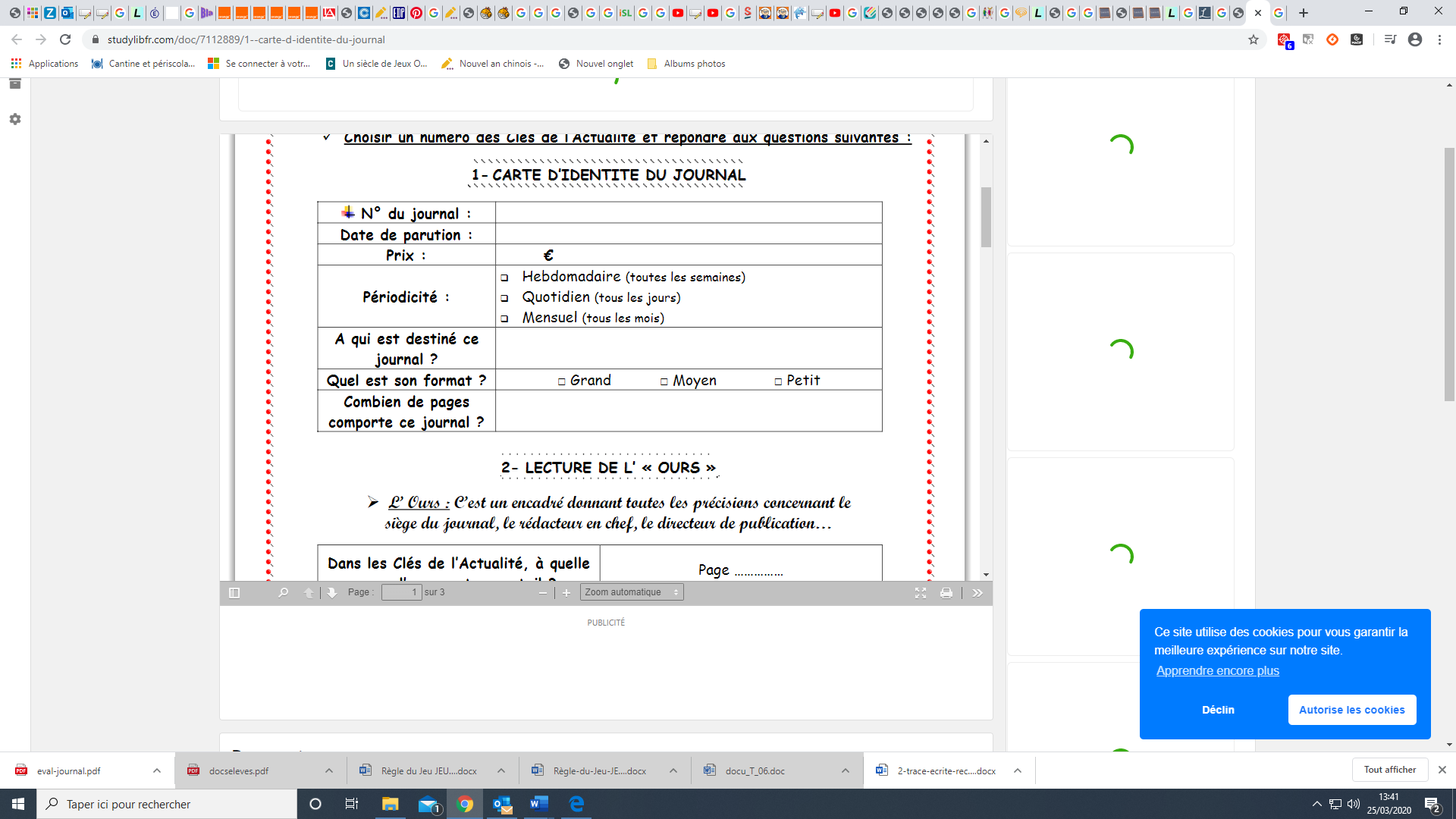 EXERCICE 2 : Observe la 1ère page du journal et retrouve le nom des différentes parties. Clique sur les épingles rouges et choisis le bon mot. https://learningapps.org/display?v=pg79iw0e101VIDEO : Regarde la vidéo qui répond à la question : Pourquoi a-t-on le choix entre plusieurs journaux ?https://www.lumni.fr/video/pourquoi-a-t-on-le-choix-entre-plusieurs-journauxC’est grâce à la liberté de la presse !MODULE PLANTESConnecte-toi sur Learning app avec tes identifiants pour faire les exercices donnés par Mme Chevalier.https://learningapps.org/